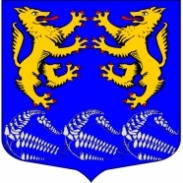 Муниципальное образование«ЛЕСКОЛОВСКОЕ СЕЛЬСКОЕ ПОСЕЛЕНИЕ»Всеволожского муниципального района Ленинградской областиАДМИНИСТРАЦИЯП О С Т А Н О В Л Е Н И Е15.05.2019    		                                                                      №  172дер. Верхние Осельки Об утверждении Положения о межведомственной комиссиипо признанию помещения жилым помещением, жилого помещения непригоднымдля проживания, многоквартирного домааварийным и подлежащим сносуили реконструкции, садового дома жилым домоми жилого дома садовым домомна территории МО «Лесколовское сельское поселение»   В соответствии с Федеральным законом от 06.10.2003 года  № 131 «Об общих принципах организации   местного    самоуправления  в  Российской Федерации»,  постановлением Правительства РФ от 28.01.2006 года № 47 «Об утверждении Положения о признании помещения жилым помещением, жилого помещения непригодным для проживания, многоквартирного дома аварийным и подлежащим сносу или реконструкции, садового дома жилым домом и жилого дома садовым домом», администрация МО «Лесколовское сельское поселение» Всеволожского муниципального района Ленинградской областиПОСТАНОВЛЯЕТ:1.  Утвердить Положение о межведомственной комиссии по признанию помещения жилым помещением, жилого помещения непригодным для проживания, многоквартирного дома аварийным и подлежащим сносу или реконструкции, садового дома жилым домом и жилого дома садовым домом на территории муниципального образования «Лесколовское сельское поселение» Всеволожского муниципального района Ленинградской области в соответствии с приложением № 1  к настоящему постановлению.2. Создать межведомственную комиссию по признанию жилого помещения пригодным (непригодным) для проживания, многоквартирного дома аварийным и подлежащим сносу или реконструкции, садового дома жилым домом и жилого дома садовым домом на территории муниципального образования «Лесколовское сельское поселение» Всеволожского муниципального района Ленинградской области и утвердить ее персональный состав согласно приложению № 2.3. Постановление администрации МО «Лесколовское сельское поселение» Всеволожского муниципального района Ленинградской области от 15.09.2017 № 202 «Об утверждении положения о межведомственной комиссии МО «Лесколовское сельское поселение» Всеволожского муниципального района Ленинградской области по признанию помещения жилым помещением, жилого помещения непригодным для проживания и многоквартирного дома аварийным и подлежащим сносу или реконструкции и персонального состава межведомственной комиссии» считать утратившим силу с момента вступления в силу настоящего Постановления. 4.   Настоящее  постановление вступает в силу с момента официального  опубликования (обнародования) в газете «Лесколовские вести» и подлежит размещению на официальном сайте администрации МО «Лесколовское сельское поселение» в информационно-телекоммуникационной сети Интернет.5.  Контроль исполнения настоящего постановления оставляю за собой.Глава администрации		      		               	                  А.Г. Ананян                                                                                                             Приложение № 1                                                      к постановлению администрации                                                         МО «Лесколовское сельское поселение»                                                                        от «15» мая 2019 №  172Положениео межведомственной комиссии по признанию помещения жилым помещением, жилого помещения непригодным для проживания, многоквартирного дома аварийным и подлежащим сносу или реконструкции, садового дома жилым домом и жилого дома садовым домом на территории муниципального образования «Лесколовское сельское поселение» Всеволожского муниципального района Ленинградской области1. Общие положения1.1. Настоящее Положение о межведомственной комиссии по признанию помещения жилым помещением, жилого помещения непригодным для проживания, многоквартирного дома аварийным и подлежащим сносу или реконструкции, садового дома жилым домом и жилого дома садовым домом на территории муниципального образования «Лесколовское сельское поселение» Всеволожского муниципального района Ленинградской области (далее - Положение) разработано в соответствии с Федеральным законом от 06.10.2003 года  № 131 «Об общих принципах организации   местного    самоуправления  в  Российской Федерации»,  постановлением Правительства РФ от 28.01.2006 года № 47 «Об утверждении Положения о признании помещения жилым помещением, жилого помещения непригодным для проживания, многоквартирного дома аварийным и подлежащим сносу или реконструкции, садового дома жилым домом и жилого дома садовым домом».1.2. Настоящее Положение устанавливает порядок формирования, организации и деятельности межведомственной комиссии по признанию помещения жилым помещением, жилого помещения непригодным для проживания, многоквартирного дома аварийным и подлежащим сносу или реконструкции, садового дома жилым домом и жилого дома садовым домом на территории муниципального образования «Лесколовское сельское поселение» Всеволожского муниципального района Ленинградской области  (далее – Комиссия).    1.3. Комиссия в своей работе руководствуется нормативными правовыми актами, строительными нормами и правилами, стандартами, инструкциями, действующими в Российской Федерации, а также настоящим Положением.2. Порядок образования Комиссии2.1. Комиссия формируется администрацией МО «Лесколовское сельское поселение» на основании постановления администрации МО «Лесколовское сельское поселение». 2.2. Комиссия  является постоянно действующим коллегиальным органом.	2.3. Состав Комиссии формируется из представителей администрации МО «Лесколовское сельское поселение», представителей органов, уполномоченных на проведение регионального жилищного надзора (муниципального жилищного контроля), государственного контроля и надзора в сферах санитарно-эпидемиологической, пожарной, экологической и иной безопасности, защиты прав потребителей и благополучия человека (далее - органы государственного надзора (контроля), на проведение инвентаризации и регистрации объектов недвижимости, находящихся в городских и сельских поселениях, других муниципальных образованиях, а также в случае необходимости - представители органов архитектуры, градостроительства и соответствующих организаций, эксперты, в установленном порядке аттестованные на право подготовки заключений экспертизы проектной документации и (или) результатов инженерных изысканий и включает в себя Председателя комиссии, заместителя председателя комиссии, членов комиссии и секретаря комиссии. Собственник жилого помещения (уполномоченное им лицо), привлекается к работе в комиссии с правом совещательного голоса и подлежит уведомлению о времени и месте заседания комиссии в установленном порядке.	2.4. Персональный состав Комиссии, изменение персонального состава, прекращение деятельности Комиссии утверждаются постановлением администрации МО «Лесколовское сельское поселение».          3. Цели, функции и полномочия Комиссии3.1. Непосредственной целью Комиссии является принятие решения о признании помещения жилым помещением, жилого помещения непригодным для проживания, многоквартирного дома аварийным и подлежащим сносу или реконструкции, садового дома жилым домом и жилого дома садовым домом на территории муниципального образования «Лесколовское сельское поселение» Всеволожского муниципального района Ленинградской области.3.2. Комиссия, в соответствии с поставленной перед ней задачей, осуществляет следующие функции:3.2.1. рассматривает представленные заявителем документы на соответствие предъявляемым требованиям и действующему законодательству;3.2.2. оценивает соответствие документов на признание помещения жилым помещением, жилого помещения непригодным для проживания, многоквартирного дома аварийным и подлежащим сносу или реконструкции, садового дома жилым домом и жилого дома садовым домом;3.2.3. принимает решение по признанию помещения жилым помещением, жилого помещения непригодным для проживания, многоквартирного дома аварийным и подлежащим сносу или реконструкции, садового дома жилым домом и жилого дома садовым домом, либо об отказе в признании помещения жилым помещением, жилого помещения непригодным для проживания, многоквартирного дома аварийным и подлежащим сносу или реконструкции, садового дома жилым домом и жилого дома садовым домом.3.3.  Комиссия, при осуществлении функций, указанных в пункте 3.2. настоящего Положения, определяет для членов Комиссии следующие обязанности и полномочия:3.3.1. Председатель Комиссии:3.3.1.1. осуществляет организацию работы Комиссии;3.3.1.2. председательствует на заседаниях Комиссии, координирует ее действия, дает рекомендации;3.3.1.3. имеет право подписи документов по вопросам деятельности Комиссии.3.3.2. Заместитель председателя Комиссии выполняет организационно-методическую работу и исполняет обязанности председателя Комиссии во время его отсутствия.3.3.3. Секретарь Комиссии:	  3.3.3.1.  ведёт прием документов и выдает расписку в их получении;          3.3.3.2. проверяет представленные заявителем документы на соответствие установленному перечню;  3.3.3.3.оповещает членов Комиссии о дате и времени проведения заседания Комиссии не позднее трех дней до даты проведения заседания;    3.3.3.4. готовит на заседание Комиссии пакет документов и ведёт протокол заседания Комиссии;   3.3.3.5. оформляет заключение об оценке соответствия помещения (многоквартирного дома) требованиям, установленным в Положении о признании помещения жилым помещением, жилого помещения непригодным для проживания, многоквартирного дома 
аварийным и подлежащим сносу или реконструкции, садового дома жилым домом и жилого дома садовым домом, акт обследования помещения, решение о признании садового дома жилым домом и жилого дома садовым домом, направляет  почтой или выдает под подпись заявителю, в случае явки заявителя для личного получения документов в администрацию МО «Лесколовское сельское поселение»;           3.3.3.6. направляет решение в соответствующий федеральный орган исполнительной власти, орган исполнительной власти субъекта Российской Федерации, собственнику жилья и заявителю, в случае выявления оснований для признания жилого помещения непригодным для проживания вследствие наличия вредного воздействия факторов среды обитания, представляющих особую опасность для жизни и здоровья человека, либо представляющих угрозу разрушения здания по причине его аварийного.  3.3.3.7. направляет решение в органы прокуратуры для решения вопроса о принятии мер, предусмотренных законодательством Российской Федерации, в случае признания аварийным и подлежащим сносу или реконструкции многоквартирного дома (жилых помещений в нем непригодными для проживания) в течение 5 лет со дня выдачи разрешения о его вводе в эксплуатацию по причинам, не связанным со стихийными бедствиями и иными обстоятельствами непреодолимой силы.4. Порядок работы Комиссии4.1. Комиссия осуществляет свою деятельность путем проведения заседаний.4.2. Заседания Комиссии проводятся по мере поступления заявлений и считаются правомочными, если на них присутствует не менее половины членов комиссии.    4.3. Решения Комиссии принимаются открытым голосованием простым большинством голосов от общего числа присутствующих на заседании. Все члены Комиссии, включая секретаря, наделяются правом голоса. При равенстве голосов голос председателя Комиссии является решающим. В случае несогласия с принятым решением члены Комиссии вправе выразить свое особое мнение в письменной форме.4.4. Решения Комиссии, в день их принятия, оформляются протоколом, который подписывается всеми членами Комиссии. Заключительные положенияЗаключение Комиссии может быть обжаловано заинтересованными лицами в судебном порядке.Собственник жилого помещения (заявитель) несет ответственность за подлинность предоставленных на рассмотрение Комиссии документов.